السؤال الأول / اختر الإجابة الصحيحة في الجمل التالية وذلك بوضع علامة (  ) في المربع الصحيح .      السؤال الثاني /   أكمل جدول الدالة التالي .  السؤال الثالث/ ضع علامة ( ) أمام العبارة الصحيحة و علامة ( Χ ) أمام العبارة الخاطئة:                                  السؤال الرابع :    التمثيل التالي يوضح وسائل المواصلات التي استعملها  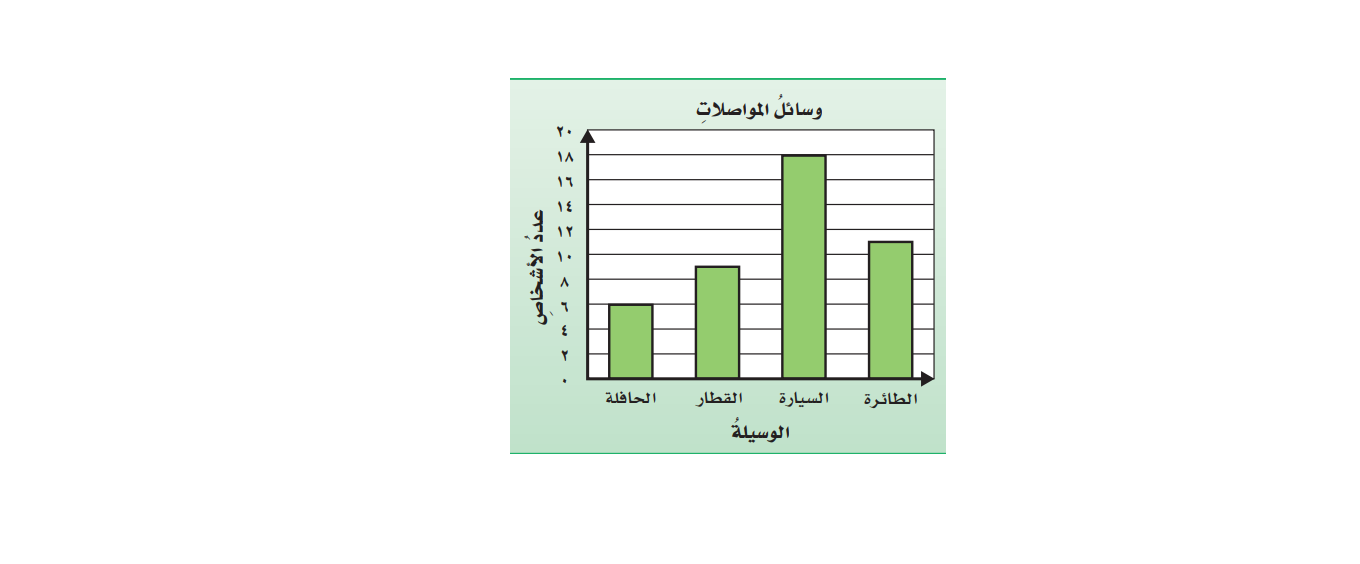       بعض الأشخاص عند سفرهم داخل المملكة أثناء الاجازة      من خلال التمثيل بالاعمدة . أجب عن الاسئلة الاتية .أ )  ما الوسيلة التي استعملها أكبر عدد من الاشخاص ؟  ب)  كم يزيد عدد الاشخاص الذين استعملوا السيارة علي عدد الاشخاصالذين استعملوا الحافلة ؟       ....................................................................السؤال الخامس  :                                                                                              ألقي مكعب الارقام  من 1 الى 6 مرة واحدة صف ظهور الاحتمالات التالية         ( مؤكد  –  قوي  –  متساوي الإمكانية  –  ضعيف  –  مستحيل  )  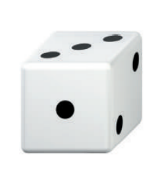 أ )   ظهور الاعداد  1أو 2 أو 3أو 4أو 5 أو 6 .......................ب)   ظهور عدد زوجي  .............................ج)   ظهور العدد 1  ...........................د)   ظهور العدد 9 .........................        تمنياتي لكم بالتوفيق والنجاح                                               أ / عادل الزاهي المملكــة العربيــة السعوديــةوزارة التعليــــمالإدارة العامــة للتعليمبالمنطقــــــة الشرقيــــة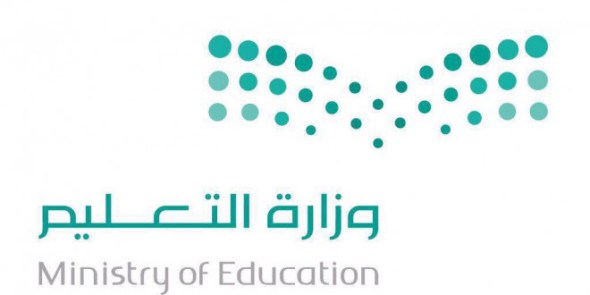 00000000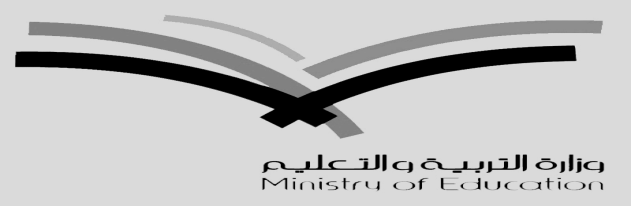 مكتب التعليم بالخبرمدرسة ...............اختبار الفصل الدراسي الثانيلعام  / 1444هـالمملكــة العربيــة السعوديــةوزارة التعليــــمالإدارة العامــة للتعليمبالمنطقــــــة الشرقيــــةالسؤالالسؤال12345المجموعمكتب التعليم بالخبرمدرسة ...............اختبار الفصل الدراسي الثانيلعام  / 1444هـالمملكــة العربيــة السعوديــةوزارة التعليــــمالإدارة العامــة للتعليمبالمنطقــــــة الشرقيــــةالدرجةالدرجةمكتب التعليم بالخبرمدرسة ...............اختبار الفصل الدراسي الثانيلعام  / 1444هـاسم المصحح.........................التوقيع .............اسم المصحح.........................التوقيع .............اسم المصحح.........................التوقيع .............اسم المصحح.........................التوقيع .............الدرجة رقماًالدرجة رقماًالدرجة كتابةالدرجة كتابةالدرجة كتابةالدرجة كتابةالدرجة كتابةالمادة / الرياضيات الدور  / الأولالصف / الخامس الابتدائي الزمن  / ساعتين ونصفاسم المراجع............................التوقيع .............اسم المراجع............................التوقيع .............المادة / الرياضيات الدور  / الأولالصف / الخامس الابتدائي الزمن  / ساعتين ونصفاسم المراجع............................التوقيع .............اسم المراجع............................التوقيع .............4040المادة / الرياضيات الدور  / الأولالصف / الخامس الابتدائي الزمن  / ساعتين ونصفاسم الطالب / .........................................................................                                        الصف    / ...................................اسم الطالب / .........................................................................                                        الصف    / ...................................اسم الطالب / .........................................................................                                        الصف    / ...................................اسم الطالب / .........................................................................                                        الصف    / ...................................اسم الطالب / .........................................................................                                        الصف    / ...................................اسم الطالب / .........................................................................                                        الصف    / ...................................اسم الطالب / .........................................................................                                        الصف    / ...................................اسم الطالب / .........................................................................                                        الصف    / ...................................اسم الطالب / .........................................................................                                        الصف    / ...................................اسم الطالب / .........................................................................                                        الصف    / ...................................   1     درجات الطلاب في الرياضيات 6،7،8،8،9 الوسيط  هودرجات الطلاب في الرياضيات 6،7،8،8،9 الوسيط  هو2عبارة مجموع س ، 5عبارة مجموع س ، 5أ-  6أ-  س + 5ب-  7ب-  س ÷ 5ج- 9ج-  س - 5د-  8د-  5 × س3زوارمتحف في أسبوع 10،9،5،3،3 المنوال هو زوارمتحف في أسبوع 10،9،5،3،3 المنوال هو 4 قيمة العبارة  16 – م      اذا كانت         م = 6  هي  قيمة العبارة  16 – م      اذا كانت         م = 6  هي أ- 9أ-  9ب- 5 ب-  10ج-3ج-  12د- 10د-  145أي الاعداد هي المضاعفات الأربعة الأولى للعدد 3أي الاعداد هي المضاعفات الأربعة الأولى للعدد 36 حل المعادلة  2 ص = 8 هو حل المعادلة  2 ص = 8 هوأ-20،15،10،5أ- ص = 2 ب-12،9،6،3ب- ص = ٥ج- 60،50،40،30ج- ص = 4د- 100،50،10،5د- ص = ١7أي من الاعداد التاليه عدد أوليأي من الاعداد التاليه عدد أولي8العدد المناسب في الفراغ   = العدد المناسب في الفراغ   = أ-   5أ-  1ب-   8ب-  3ج-   24ج-  ٤د-   16د-2    9 تقريب العدد    إلى أقرب نصف   تقريب العدد    إلى أقرب نصف  10قيمة العبارة (15-5) + ( ٤ ÷2)  هي   قيمة العبارة (15-5) + ( ٤ ÷2)  هي   أ-صفرأ- 18ب-1ب- 16ج-ج- 10د-د-12المدخلات (ص)ص ×3المخرجات12341-القاسم المشترك الاكبر (ق . م . أ ) للعددين 6،12هو 3 {       }2-العدد12هو عدد أولي{       }3-     >          {      }4-نتيجة تبسيط  الكسر    يساوي  {      }5-يكتب العدد الكسري   ٢  في صورة كسر غير فعلي على الصورة   {      }